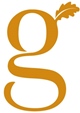 Person SpecificationTEACHER OF MODERN FOREIGN LANGUAGESEssential:Desirable:QualificationsQualified Teacher StatusA degree in given language, or in a related subjectHigher degree e.g. MEdExperienceTo have successfully taught languages across KS3 – KS4, including within training Ability to teach German and/or French Effective use of Assessment for Learning to engage students as partners in their learning Ability to teach other languages other than German and/or FrenchProfessional ExpertiseExcellent teacherAble to work effectively as a Form TutorBehaviour for learning skills that engage and enthuse students and create a positive learning environmentAble to secure outstanding outcomesExcellent organisational skills and time managementUnderstanding of how to make a positive contribution to a departmentExperience or desire to lead extra-curricular activities or clubsPersonal Qualities:A commitment to the aims and ethos of the schoolRelentless desire to raise student achievement at all levelsSolution focused attitudeEnthusiastic and inspiring teacherOngoing commitment to professional development A desire to lead extra-curricular clubs and activities, educational visits/out of hours learning, and to be fully involved in the wider life of the school